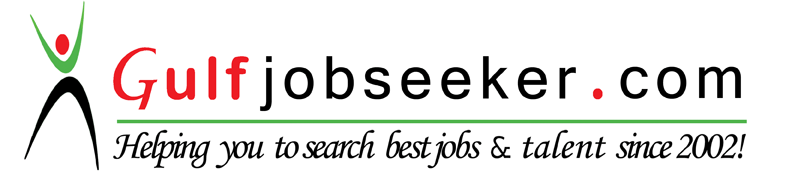 Contact HR Consultant for CV No: 327817E-mail: response@gulfjobseekers.comWebsite: http://www.gulfjobseeker.com/employer/cvdatabasepaid.php Career FocusWell-qualified marketing professional adaptive to changing market conditions. Demonstrated ability to provide leadership to an organization with a focus on revenue and product longevity.Summary of SkillsProfessional SkillsIncreased monthly gross sales. Doing cold-calling on daily basis to improve salesDeveloped direct mass re vetting which resulted in 10% growth of customer base.Product Roll-OutResponsible for marketing for product launch including public relations, direct mail pieces, trade shows, sales training and e-mail campaign.Market ResearchDefined industry segments and identified opportunities in domestic and international markets.Marketing RequirementsWorked with customers to define and develop business cases for new productsWrote marketing requirements documents for future product development.Professional ExperienceSales Executive								                11/2012 Till DateAl-Tayer Groups							             	      Dubai/Abu Dhabi, UAEIdentify opportunities, produce leads and book appointments for the sales force with the emphasis on high quality leads. Develop creative pitches and propositions aimed at specific industry sectors.Proactively follow up leads generated from canvassing by the account managers. Use of initiative to identify and follow up opportunities with companies who are not already on the database.Manage the database to a high degree of accuracy to ensure targeted marketing activity can take place to generate new business.Work closely with the marketing team to achieve sales objectives.Negotiate commercial terms within set guidelines.Attend monthly meetings with the Corporate Account Managers to update information and discuss any issues Liaise effectively with all departments within Olive to ensure customer requirements are met. Contribute to the team performance by sharing and implementing Best Practice Ideas. Customer Service Agent/Logistic							   12/2010 to 01/20Flour Mills Nigeria Plc					          	                                                           Abuja, NigeriaAttracts potential customers by answering product and service questions; suggesting information about other products and services.Opens customer accounts by recording account information.Maintains customer records by updating account information.Resolves product or service problems by clarifying the customer's complaint; determining the cause of the problem; selecting and explaining the best solution to solve the problem; expediting correction or adjustment; following up to ensure resolution.Maintains financial accounts by processing customer adjustments.Recommends potential products or services to management by collecting customer information and analyzing customer needs.Prepares product or service reports by collecting and analyzing customer information.Contributes to team effort by accomplishing related results as needed.Sales Assist Manager								           03/2008 to 09/2010Active Systems Integral Technology					                         Lagos State, NigeriaAdept in performing aggressive sales, marketing, results-oriented client relations and customer service. Generate new clientele for company’s product or service. Uphold knowledge of all products - service lines, policies, procedures and support services of company. Understand customers’ requirements and accordingly offer advice on proper selection of product-service taking into account their need and budget.  Reply promptly and professionally to customer queries about product - service specifications, pricing, payment methods, warranty, delivery, etc. Estimate or quote prices, credit or contract terms and warranties. Calculate price discounts and prepare invoices. Keep record of customer information for customer call reports. Arrange merchandise displays in such a way that entices customers to purchase merchandise. Ensure to keep right price tags on the merchandise and merchandise are arranged in a proper manner. Monitor availability of merchandise stocks and report to Supervisor for making a stock requisition. Share best practices, ideas, approaches, know-how, cross-selling opportunities and market-knowledge between various groups across the organization.Sales Team Leader								           08/2006 to 10/2008Unilever Nigeria Plc.									         Lagos, NigeriaPrepares orders by processing requests and supply orders; pulling materials; packing boxes; placing orders in delivery area.Completes deliveries by truck or van to and from vendors.Maintains truck or van by completing preventive maintenance requirements; arranging for repairs.Maintains inventory controls by collecting stock location orders and printing requests.Maintains quality service by following organization standards.Maintains safe and clean work environment by keeping shelves, pallet area, and workstations neat; maintaining clean shipping supply area; complying with procedures, rules, and regulations.Completes reports by entering required information.Maintains technical knowledge by attending educational workshops; reviewing publications.Contributes to team effort by accomplishing related results as needed.EducationBSc in Industrial Relation & Personnel Management					            2012Lagos State University								         Lagos, NigeriaDiploma in Computer Desktop Publishing				            		            2010Active Systems Integral Tech 							         Lagos, NigeriaDiploma in Wealth Creation Seminar							            2010Divine Success plc							         		         Lagos, NigeriaCustomer Service                                                                                                                    U.A.E      2015Alison CourseProfessional Additional SkillsI have additional skills in e-Marketing, Advertising, Media Marketing, Re vetting.